NÁRODNÁ RADA SLOVENSKEJ REPUBLIKYII. volebné obdobieČíslo: 1715/2000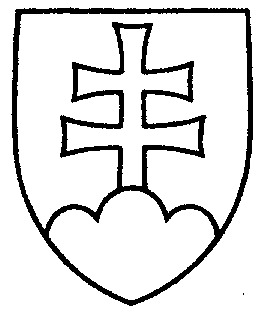 1223UZNESENIENÁRODNEJ RADY SLOVENSKEJ REPUBLIKYz 19. decembra 2000k návrhu skupiny poslancov Národnej rady Slovenskej republiky na vydanie ústavného zákona o skrátení volebného obdobia Národnej rady Slovenskej republiky (tlač 816) – prvé čítanie	Národná rada Slovenskej republikypo prerokovaní návrhu skupiny poslancov Národnej rady Slovenskej republiky na vydanie ústavného zákona o skrátení volebného obdobia Národnej rady Slovenskej republiky (tlač 816) v prvom čítanír o z h o d l a , že	podľa § 73 ods. 3 písm. b) zákona Národnej rady Slovenskej republiky
č. 350/1996 Z. z. o rokovacom poriadku Národnej rady Slovenskej republiky v znení neskorších predpisov	nebude pokračovať v rokovaní o tomto návrhu ústavného zákona.Jozef  M i g a š  v. r.predseda Národnej rady Slovenskej republikyOverovatelia:Ladislav  A m b r ó š   v. r.Dušan  Š v a n t n e r   v. r.